NO. 31 JOURNALof theHOUSE OF REPRESENTATIVESof theSTATE OF SOUTH CAROLINA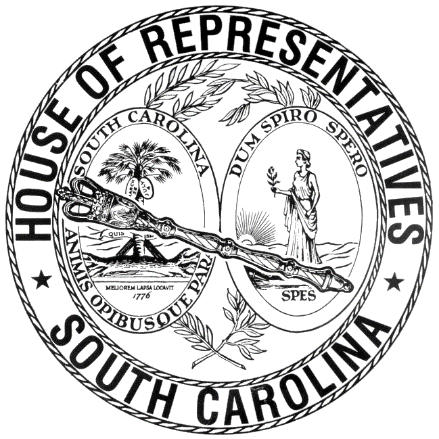 REGULAR SESSION BEGINNING TUESDAY, JANUARY 10, 2023 ________THURSDAY, MARCH 7, 2024(STATEWIDE SESSION)Indicates Matter StrickenIndicates New MatterThe House assembled at 10:00 a.m.Deliberations were opened with prayer by Rev. Charles E. Seastrunk, Jr., as follows:	Our thought for today is from 2 Kings 2:9: “Please let me inherit a double share of your Spirit.”	Let us pray. God, grant us a fitting portion of Your Spirit today, that we might serve our God and the people of this State. Guide and direct our defenders of freedom and first responders as they care for us. Bestow Your blessings on each and every person as they give of their time, and effort to do the work for the people of South Carolina. Keep each in Your loving care. Look in favor upon our World, Nation, President, State, Governor, Speaker, Staff, and all who give of their time and effort for this great cause. We pray for our men and women who guard and support our Armed Forces, that they will keep us safe. We remember our men and women who have hidden wounds. Support them in their time of need. Lord, in Your mercy, hear our prayers. Amen.Pursuant to Rule 6.3, the House of Representatives was led in the Pledge of Allegiance to the Flag of the United States of America by the SPEAKER PRO TEMPORE.After corrections to the Journal of the proceedings of yesterday, the SPEAKER PRO TEMPORE ordered it confirmed.MOTION ADOPTEDRep. KING moved that when the House adjourns, it adjourn in memory of James Preston McNeil, Sr., which was agreed to.SILENT PRAYERThe House stood in silent prayer for General Beverly "Ben" Skardon. MESSAGE FROM THE SENATEThe following was received:Columbia, S.C., March 7, 2024Mr. Speaker and Members of the House: 	The Senate respectfully invites your Honorable Body to attend in the Senate Chamber at a mutually convenient time for the purpose of ratifying Acts. Very respectfully,President On motion of Rep. FORREST the invitation was accepted.MESSAGE FROM THE SENATEThe following was received:Columbia, S.C., March 7, 2024 Mr. Speaker and Members of the House:The Senate respectfully informs your Honorable Body that it has adopted the report of the Committee of Conference on H. 3594:H. 3594 -- Reps. B. J. Cox, G. M. Smith, Lowe, Wooten, Hiott, Bailey, Beach, Burns, Caskey, Crawford, Cromer, Elliott, Forrest, Haddon, Hardee, Hixon, Hyde, Jordan, Ligon, Long, Magnuson, May, McCabe, McCravy, A. M. Morgan, T. A. Morgan, T. Moore, B. Newton, Nutt, Oremus, M. M. Smith, S. Jones, Taylor, Thayer, Trantham, Willis, Yow, West, Lawson, Chapman, Chumley, Leber, Mitchell, Pace, Harris, O'Neal, Kilmartin, Murphy, Brewer, Robbins, Hager, Sandifer, Connell, Gilliam, Davis, B. L. Cox, Vaughan, White, Collins, J. E. Johnson, Gagnon, Gibson, W. Newton, Bustos, Herbkersman, Landing, Moss, Pope and Guest: A BILL TO AMEND THE SOUTH CAROLINA CODE OF LAWS BY ENACTING THE "SOUTH CAROLINA CONSTITUTIONAL CARRY/SECOND AMENDMENT PRESERVATION ACT OF 2023" BY AMENDING SECTION 10-11-320, RELATING TO CARRYING OR DISCHARGING FIREARMS AND EXCEPTIONS FOR CONCEALABLE WEAPONS PERMIT HOLDERS, SO AS TO DELETE A PROVISION THAT MAKES THIS SECTION INAPPLICABLE TO PERSONS THAT POSSESS CONCEALABLE WEAPONS PERMITS AND TO PROVIDE THIS SECTION DOES NOT APPLY TO PERSONS WHO POSSESS FIREARMS; BY AMENDING SECTION 16-23-20, RELATING TO UNLAWFUL CARRYING OF HANDGUNS, SO AS TO REVISE THE PLACES WHERE AND CIRCUMSTANCES UPON WHICH HANDGUNS MAY BE CARRIED, AND PERSONS WHO MAY CARRY HANDGUNS; BY AMENDING SECTION 16-23-50, RELATING TO CERTAIN PENALTIES, DISPOSITION OF FINES, AND FORFEITURE AND DISPOSITION OF HANDGUNS, SO AS TO PROVIDE EXCEPTIONS TO THE UNLAWFUL CARRYING OF HANDGUNS; BY AMENDING SECTION 16-23-55, RELATING TO PROCEDURES FOR RETURNING FOUND HANDGUNS, SO AS TO DELETE THE PROVISION RELATING TO FILING APPLICATIONS TO OBTAIN FOUND HANDGUNS, AND PROVIDE CIRCUMSTANCES THAT ALLOW LAW ENFORCEMENT AGENCIES TO MAINTAIN POSSESSION OR DISPOSE OF FOUND HANDGUNS; BY AMENDING SECTION 16-23-420, RELATING TO POSSESSION OF FIREARMS ON SCHOOL PROPERTY, SO AS TO DELETE THE PROVISION THAT EXEMPTS PERSONS WHO POSSESS CONCEALED WEAPON PERMITS FROM THIS PROVISION, AND DELETE THE TERM "WEAPON" AND REPLACE IT WITH THE TERM "FIREARM"; BY AMENDING SECTION 16-23-430, RELATING TO CARRYING WEAPONS ON SCHOOL PROPERTY, SO AS TO DELETE THE PROVISION THAT EXEMPTS PERSONS WHO POSSESS CONCEALED WEAPON PERMITS FROM THIS PROVISION; BY AMENDING SECTION 16-23-465, RELATING TO THE ADDITIONAL PENALTIES FOR UNLAWFULLY CARRYING PISTOLS OR FIREARMS ONTO PREMISES OF BUSINESSES SELLING ALCOHOLIC LIQUOR, BEER, OR WINE FOR ON-PREMISES CONSUMPTION, SO AS TO PROVIDE THIS PROVISION DOES NOT APPLY TO CERTAIN OFFENSES THAT PROHIBIT PERSONS FROM CARRYING CERTAIN DEADLY WEAPONS, TO PROVIDE THIS PROVISION APPLIES TO PERSONS WHO KNOWINGLY CARRY CERTAIN FIREARMS, TO DELETE THE PROVISION THAT EXEMPTS PERSONS WHO POSSESS CONCEALED WEAPON PERMITS FROM THE PROVISIONS OF THIS SECTION, AND TO PROVIDE PERSONS LAWFULLY CARRYING FIREARMS WHO DO NOT CONSUME ALCOHOLIC BEVERAGES ARE EXEMPT FROM THE PROVISIONS OF THIS SECTION; BY AMENDING SECTION 23-31-215, RELATING TO THE ISSUANCE OF CONCEALED WEAPON PERMITS, SO AS TO DELETE THE PROVISIONS REQUIRING PERMIT HOLDERS TO CARRY PERMITS WHILE CARRYING WEAPONS AND IDENTIFYING THEMSELVES AS PERMIT HOLDERS TO LAW ENFORCEMENT OFFICERS, TO REVISE THE REQUIREMENTS TO REPORT THE LOSSES OF PERMITS TO SLED, TO REVISE THE PREMISES UPON WHICH PERMIT HOLDERS MUST NOT CARRY WEAPONS, TO PROVIDE ADDITIONAL PENALTIES  FOR CERTAIN VIOLATIONS, TO REVISE THE PROVISION THAT PROVIDES EXEMPTIONS TO CARRYING PERMITS, AND TO DELETE THE PROVISION RELATING TO PENALTIES FOR CARRYING EXPIRED PERMITS; BY AMENDING SECTION 23-31-220, RELATING TO THE RIGHT TO ALLOW OR PERMIT CONCEALED WEAPONS UPON PREMISES AND THE POSTING OF SIGNS PROHIBITING THE CARRYING OF WEAPONS, SO AS TO MAKE TECHNICAL CHANGES, THAT PERSONS MUST KNOWINGLY VIOLATE THE PROVISIONS OF THIS SECTION TO BE CHARGED WITH A VIOLATION, AND TO PROVIDE THIS SECTION DOES NOT LIMIT PERSONS FROM CARRYING CERTAIN WEAPONS IN STATE PARKS; BY AMENDING SECTION 23-31-232, RELATING TO CARRYING CONCEALABLE WEAPONS ON PREMISES OF CERTAIN SCHOOLS LEASED BY CHURCHES, SO AS TO PROVIDE APPROPRIATE CHURCH OFFICIALS OR GOVERNING BODIES MAY ALLOW ANY PERSON TO CARRY A CONCEALABLE WEAPON ON THE LEASED PREMISES; BY AMENDING SECTION 23-31-235, RELATING TO CONCEALABLE WEAPON SIGN REQUIREMENTS, SO AS TO PROVIDE THE SIGNS MUST BE POSTED AT LOCATIONS WHERE THE CARRYING OF CONCEALABLE WEAPONS ARE PROHIBITED; BY AMENDING SECTION 23-31-600, RELATING TO RETIRED PERSONNEL, IDENTIFICATION CARDS, AND QUALIFICATIONS FOR CARRYING CONCEALED WEAPONS, SO AS TO MAKE A TECHNICAL CHANGE; BY REPEALING SECTIONS 16-23-460, 23-31-225, AND 23-31-230, RELATING TO THE CARRYING OF WEAPONS BY INDIVIDUALS ON THEIR  PERSON, INTO RESIDENCES OR DWELLINGS, OR BETWEEN A MOTOR VEHICLE AND A RENTED ACCOMMODATION; AND BY AMENDING SECTION 16-23-500, RELATING TO UNLAWFUL POSSESSION OF FIREARMS BY PERSONS CONVICTED OF VIOLENT OFFENSES, THE CONFISCATION OF CERTAIN WEAPONS, AND THE RETURN OF FIREARMS TO INNOCENT OWNERS, SO AS TO REVISE THE LIST OF CRIMES SUBJECT TO THIS PROVISION AND THE PENALTIES ASSOCIATED WITH VIOLATIONS, AND TO DEFINE THE TERM "CRIME PUNISHABLE BY A MAXIMUM TERM OF IMPRISONMENT OF MORE THAN ONE YEAR".The Report of the Committee of Conference having been adopted by both Houses, it was ordered that the title be changed to that of an Act, and that it be enrolled for ratification.  Very respectfully,PresidentReceived as information.  REPORTS OF STANDING COMMITTEESRep. HIXON, from the Committee on Agriculture, Natural Resources and Environmental Affairs, submitted a favorable report with amendments on:H. 4871 -- Reps. Haddon, Ligon and Forrest: A BILL TO AMEND THE SOUTH CAROLINA CODE OF LAWS BY ADDING SECTION 47-9-420 SO AS TO PROHIBIT THE INTERFERENCE OR INTERACTION WITH FARM ANIMALS BEING TRANSPORTED BY A MOTOR VEHICLE WITHOUT PERMISSION.Ordered for consideration tomorrow.Rep. HIXON, from the Committee on Agriculture, Natural Resources and Environmental Affairs, submitted a favorable report with amendments on:H. 4874 -- Reps. Hixon, Chapman and Forrest: A BILL TO AMEND THE SOUTH CAROLINA CODE OF LAWS BY ADDING CHAPTER 17 TO TITLE 50 SO AS TO REGULATE CAPTIVE WILDLIFE BY DEFINING TERMS, OUTLINING THE PERMITTING PROCESS, LISTING EXCEPTIONS, AND PROVIDING PENALTIES FOR VIOLATIONS, AMONG OTHER THINGS; BY AMENDING SECTION 50-16-40, RELATING TO EXCEPTIONS TO THE PERMIT REQUIREMENT FOR WILDLIFE IMPORTED FOR EXHIBITION PURPOSES, SO AS TO LIMIT THE EXCEPTIONS; AND BY REPEALING SECTION 50-11-1180 RELATING TO THE AUTHORITY OF THE DEPARTMENT TO ISSUE PERMITS TO COLLECT PROTECTED WILDLIFE FOR SCIENTIFIC OR PROPAGATING PURPOSES.Ordered for consideration tomorrow.Rep. HIXON, from the Committee on Agriculture, Natural Resources and Environmental Affairs, submitted a favorable report with amendments on:H. 4820 -- Reps. Forrest, Hixon, Hayes, Chumley, Burns, Haddon, Magnuson, Chapman, McDaniel and Gibson: A BILL TO AMEND THE SOUTH CAROLINA CODE OF LAWS BY AMENDING SECTION 50-11-580, RELATING TO THE SEASON FOR HUNTING AND TAKING MALE WILD TURKEYS, BAG LIMITS, TAKING FEMALE WILD TURKEYS, AND ANNUAL REPORTING, SO AS TO ADJUST THE HUNTING AND LIMIT FOR TAKING MALE WILD TURKEYS; AND TO PROVIDE A SUNSET PROVISION.Ordered for consideration tomorrow.Rep. ERICKSON, from the Committee on Education and Public Works, submitted a favorable report with amendments on:H. 5164 -- Reps. Erickson, G. M. Smith, Herbkersman, Hartnett, McGinnis, Pope, Schuessler, Bradley, Hager, Long, Vaughan, Bannister, Elliott, Willis, Yow, Hiott, Gilliam, Mitchell, Hardee, Whitmire, W. Newton, B. Newton, Davis, Gagnon, Hixon, Lowe, Thayer, West and Taylor: A BILL TO AMEND THE SOUTH CAROLINA CODE OF LAWS BY AMENDING SECTION 59-8-110, RELATING TO DEFINITIONS CONCERNING THE EDUCATION SCHOLARSHIP TRUST FUND PROGRAM, SO AS TO REVISE SEVERAL DEFINITIONS; BY AMENDING SECTION 59-8-115, RELATING TO THE APPLICATION PROCESS FOR SCHOLARSHIPS, SO AS TO PROVIDE ADDITIONAL APPLICATION PROCESSES, AMONG OTHER THINGS; BY AMENDING SECTION 59-8-120, RELATING TO THE ESTABLISHMENT AND ADMINISTRATION OF THE TRUST FUND, SO AS TO PROVIDE CONFIDENTIALITY REQUIREMENTS FOR CERTAIN RELATED INFORMATION, TO REVISE THE FUNDING FORMULA, AND TO REVISE RELATED ADMINISTRATIVE PROCEDURES; BY AMENDING SECTION 59-8-125, RELATING TO FUNDING AND ADMINISTRATION OF THE PROGRAM, SO AS TO REVISE ADMINISTRATIVE FEES, AND TO REMOVE PROVISIONS ALLOWING THE USE OF QUALIFIED THIRD PARTIES TO MANAGE ACCOUNTS AND ADMINISTER RELATED FUNCTIONS, AMONG OTHER THINGS; BY AMENDING SECTION 59-8-130, RELATING TO REVERSION OF SCHOLARSHIP FUNDS UPON TERMINATION OF A SCHOLARSHIP, SO AS TO PROVIDE FOR THE RETURN OF REVERTED FUNDS IN CERTAIN CIRCUMSTANCES; BY AMENDING SECTION 59-8-135, RELATING TO LIMITATIONS ON SCHOLARSHIPS, SO AS TO REVISE THE LIMITATIONS, REQUIRE THE STATE DEPARTMENT OF EDUCATION TO SUBMIT AN ANNUAL BUDGET REQUEST BASED ON CERTAIN SCHOLARSHIP DEMAND AND USE INFORMATION, AND TO REMOVE OBSOLETE REVIEW REQUIREMENTS, AMONG OTHER THINGS; BY AMENDING SECTION 59-8-140, RELATING TO THE EDUCATION SERVICE PROVIDER APPLICATION REVIEW AND APPROVAL PROCESSES, SO AS TO REVISE CERTIFICATION RENEWAL REQUIREMENTS; BY AMENDING SECTION 59-8-145, RELATING TO THE STUDENT ELIGIBILITY NOTIFICATION PROCESS, SO AS TO PROVIDE THE DEPARTMENT MAY DECLARE A STUDENT INSTEAD OF A PARENT INELIGIBLE, AMONG OTHER THINGS; AND BY AMENDING SECTION 59-8-150, RELATING TO EDUCATION SERVICE PROVIDER REQUIREMENTS, SO AS TO REQUIRE PROVIDERS GIVE PARENTS SPECIFIC DOCUMENTATION FOR QUALIFIED GOODS AND SERVICES ACQUIRED, TO PROVIDE SURETY BOND REQUIREMENTS, AND TO REVISE ACCOUNTABILITY MEASURE REQUIREMENTS.Ordered for consideration tomorrow.HOUSE RESOLUTIONThe following was introduced:H. 5237 -- Reps. Rutherford, Alexander, Anderson, Atkinson, Bailey, Ballentine, Bamberg, Bannister, Bauer, Beach, Bernstein, Blackwell, Bradley, Brewer, Brittain, Burns, Bustos, Calhoon, Carter, Caskey, Chapman, Chumley, Clyburn, Cobb-Hunter, Collins, Connell, B. J. Cox, B. L. Cox, Crawford, Cromer, Davis, Dillard, Elliott, Erickson, Felder, Forrest, Gagnon, Garvin, Gatch, Gibson, Gilliam, Gilliard, Guest, Guffey, Haddon, Hager, Hardee, Harris, Hart, Hartnett, Hayes, Henderson-Myers, Henegan, Herbkersman, Hewitt, Hiott, Hixon, Hosey, Howard, Hyde, Jefferson, J. E. Johnson, J. L. Johnson, S. Jones, W. Jones, Jordan, Kilmartin, King, Kirby, Landing, Lawson, Leber, Ligon, Long, Lowe, Magnuson, May, McCabe, McCravy, McDaniel, McGinnis, Mitchell, J. Moore, T. Moore, A. M. Morgan, T. A. Morgan, Moss, Murphy, Neese, B. Newton, W. Newton, Nutt, O'Neal, Oremus, Ott, Pace, Pedalino, Pendarvis, Pope, Rivers, Robbins, Rose, Sandifer, Schuessler, Sessions, G. M. Smith, M. M. Smith, Stavrinakis, Taylor, Thayer, Thigpen, Trantham, Vaughan, Weeks, West, Wetmore, Wheeler, White, Whitmire, Williams, Willis, Wooten and Yow: A HOUSE RESOLUTION TO EXPRESS THE PROFOUND SORROW OF THE MEMBERS OF THE SOUTH CAROLINA HOUSE OF REPRESENTATIVES UPON THE PASSING OF CHEF MAXCEL HARDY OF DETROIT, TO CELEBRATE HIS LIFE, AND TO EXTEND THE DEEPEST SYMPATHY TO HIS FAMILY AND MANY FRIENDS.The Resolution was adopted.HOUSE RESOLUTIONThe following was introduced:H. 5238 -- Reps. G. M. Smith, Weeks, Alexander, Anderson, Atkinson, Bailey, Ballentine, Bamberg, Bannister, Bauer, Beach, Bernstein, Blackwell, Bradley, Brewer, Brittain, Burns, Bustos, Calhoon, Carter, Caskey, Chapman, Chumley, Clyburn, Cobb-Hunter, Collins, Connell, B. J. Cox, B. L. Cox, Crawford, Cromer, Davis, Dillard, Elliott, Erickson, Felder, Forrest, Gagnon, Garvin, Gatch, Gibson, Gilliam, Gilliard, Guest, Guffey, Haddon, Hager, Hardee, Harris, Hart, Hartnett, Hayes, Henderson-Myers, Henegan, Herbkersman, Hewitt, Hiott, Hixon, Hosey, Howard, Hyde, Jefferson, J. E. Johnson, J. L. Johnson, S. Jones, W. Jones, Jordan, Kilmartin, King, Kirby, Landing, Lawson, Leber, Ligon, Long, Lowe, Magnuson, May, McCabe, McCravy, McDaniel, McGinnis, Mitchell, J. Moore, T. Moore, A. M. Morgan, T. A. Morgan, Moss, Murphy, Neese, B. Newton, W. Newton, Nutt, O'Neal, Oremus, Ott, Pace, Pedalino, Pendarvis, Pope, Rivers, Robbins, Rose, Rutherford, Sandifer, Schuessler, Sessions, M. M. Smith, Stavrinakis, Taylor, Thayer, Thigpen, Trantham, Vaughan, West, Wetmore, Wheeler, White, Whitmire, Williams, Willis, Wooten and Yow: A HOUSE RESOLUTION TO CELEBRATE THE WILSON HALL SHOTGUN TEAM, COACHES, AND SCHOOL OFFICIALS FOR AN OUTSTANDING SEASON AND TO CONGRATULATE THEM ON WINNING THE 2024 SOUTH CAROLINA INDEPENDENT SCHOOL ASSOCIATION/SOUTH CAROLINA DEPARTMENT OF NATURAL RESOURCES STATE CHAMPIONSHIP TITLES FOR TRAP AND SKEET.The Resolution was adopted.HOUSE RESOLUTIONThe following was introduced:H. 5239 -- Reps. Henderson-Myers, Alexander, Anderson, Atkinson, Bailey, Ballentine, Bamberg, Bannister, Bauer, Beach, Bernstein, Blackwell, Bradley, Brewer, Brittain, Burns, Bustos, Calhoon, Carter, Caskey, Chapman, Chumley, Clyburn, Cobb-Hunter, Collins, Connell, B. J. Cox, B. L. Cox, Crawford, Cromer, Davis, Dillard, Elliott, Erickson, Felder, Forrest, Gagnon, Garvin, Gatch, Gibson, Gilliam, Gilliard, Guest, Guffey, Haddon, Hager, Hardee, Harris, Hart, Hartnett, Hayes, Henegan, Herbkersman, Hewitt, Hiott, Hixon, Hosey, Howard, Hyde, Jefferson, J. E. Johnson, J. L. Johnson, S. Jones, W. Jones, Jordan, Kilmartin, King, Kirby, Landing, Lawson, Leber, Ligon, Long, Lowe, Magnuson, May, McCabe, McCravy, McDaniel, McGinnis, Mitchell, J. Moore, T. Moore, A. M. Morgan, T. A. Morgan, Moss, Murphy, Neese, B. Newton, W. Newton, Nutt, O'Neal, Oremus, Ott, Pace, Pedalino, Pendarvis, Pope, Rivers, Robbins, Rose, Rutherford, Sandifer, Schuessler, Sessions, G. M. Smith, M. M. Smith, Stavrinakis, Taylor, Thayer, Thigpen, Trantham, Vaughan, Weeks, West, Wetmore, Wheeler, White, Whitmire, Williams, Willis, Wooten and Yow: A HOUSE RESOLUTION TO HONOR HIEN YACOUBA SIE FOR HIS WORK IN THE ADVANCEMENT OF INTRA-AFRICAN TRADE AND ECONOMIC DEVELOPMENT.The Resolution was adopted.HOUSE RESOLUTIONThe following was introduced:H. 5240 -- Reps. Henderson-Myers, Alexander, Anderson, Atkinson, Bailey, Ballentine, Bamberg, Bannister, Bauer, Beach, Bernstein, Blackwell, Bradley, Brewer, Brittain, Burns, Bustos, Calhoon, Carter, Caskey, Chapman, Chumley, Clyburn, Cobb-Hunter, Collins, Connell, B. J. Cox, B. L. Cox, Crawford, Cromer, Davis, Dillard, Elliott, Erickson, Felder, Forrest, Gagnon, Garvin, Gatch, Gibson, Gilliam, Gilliard, Guest, Guffey, Haddon, Hager, Hardee, Harris, Hart, Hartnett, Hayes, Henegan, Herbkersman, Hewitt, Hiott, Hixon, Hosey, Howard, Hyde, Jefferson, J. E. Johnson, J. L. Johnson, S. Jones, W. Jones, Jordan, Kilmartin, King, Kirby, Landing, Lawson, Leber, Ligon, Long, Lowe, Magnuson, May, McCabe, McCravy, McDaniel, McGinnis, Mitchell, J. Moore, T. Moore, A. M. Morgan, T. A. Morgan, Moss, Murphy, Neese, B. Newton, W. Newton, Nutt, O'Neal, Oremus, Ott, Pace, Pedalino, Pendarvis, Pope, Rivers, Robbins, Rose, Rutherford, Sandifer, Schuessler, Sessions, G. M. Smith, M. M. Smith, Stavrinakis, Taylor, Thayer, Thigpen, Trantham, Vaughan, Weeks, West, Wetmore, Wheeler, White, Whitmire, Williams, Willis, Wooten and Yow: A HOUSE RESOLUTION TO RECOGNIZE AND HONOR DAERE AFONYA-A AKOBO FOR HIS RELENTLESS USE AND PURSUIT OF STRONG BUSINESS PRINCIPLES IN THE ENERGY SECTOR IN NIGERIA AND THROUGHOUT AFRICA TO BENEFIT THE CONTINENT'S ECONOMIC DEVELOPMENT   AND FOR HIS SUCCESSFUL PHILANTHROPIC EFFORTS.The Resolution was adopted.HOUSE RESOLUTIONThe following was introduced:H. 5241 -- Reps. Henderson-Myers, Alexander, Anderson, Atkinson, Bailey, Ballentine, Bamberg, Bannister, Bauer, Beach, Bernstein, Blackwell, Bradley, Brewer, Brittain, Burns, Bustos, Calhoon, Carter, Caskey, Chapman, Chumley, Clyburn, Cobb-Hunter, Collins, Connell, B. J. Cox, B. L. Cox, Crawford, Cromer, Davis, Dillard, Elliott, Erickson, Felder, Forrest, Gagnon, Garvin, Gatch, Gibson, Gilliam, Gilliard, Guest, Guffey, Haddon, Hager, Hardee, Harris, Hart, Hartnett, Hayes, Henegan, Herbkersman, Hewitt, Hiott, Hixon, Hosey, Howard, Hyde, Jefferson, J. E. Johnson, J. L. Johnson, S. Jones, W. Jones, Jordan, Kilmartin, King, Kirby, Landing, Lawson, Leber, Ligon, Long, Lowe, Magnuson, May, McCabe, McCravy, McDaniel, McGinnis, Mitchell, J. Moore, T. Moore, A. M. Morgan, T. A. Morgan, Moss, Murphy, Neese, B. Newton, W. Newton, Nutt, O'Neal, Oremus, Ott, Pace, Pedalino, Pendarvis, Pope, Rivers, Robbins, Rose, Rutherford, Sandifer, Schuessler, Sessions, G. M. Smith, M. M. Smith, Stavrinakis, Taylor, Thayer, Thigpen, Trantham, Vaughan, Weeks, West, Wetmore, Wheeler, White, Whitmire, Williams, Willis, Wooten and Yow: A HOUSE RESOLUTION TO HONOR HIS EXCELLENCY DR. JAKAYA M. KIKWETE, FORMER PRESIDENT OF THE UNITED REPUBLIC OF TANZANIA, FOR HIS MANY YEARS OF SERVICE IN PROMOTING PEACE AND SECURITY ACROSS AFRICA.The Resolution was adopted.HOUSE RESOLUTIONThe following was introduced:H. 5242 -- Reps. Henderson-Myers, Alexander, Anderson, Atkinson, Bailey, Ballentine, Bamberg, Bannister, Bauer, Beach, Bernstein, Blackwell, Bradley, Brewer, Brittain, Burns, Bustos, Calhoon, Carter, Caskey, Chapman, Chumley, Clyburn, Cobb-Hunter, Collins, Connell, B. J. Cox, B. L. Cox, Crawford, Cromer, Davis, Dillard, Elliott, Erickson, Felder, Forrest, Gagnon, Garvin, Gatch, Gibson, Gilliam, Gilliard, Guest, Guffey, Haddon, Hager, Hardee, Harris, Hart, Hartnett, Hayes, Henegan, Herbkersman, Hewitt, Hiott, Hixon, Hosey, Howard, Hyde, Jefferson, J. E. Johnson, J. L. Johnson, S. Jones, W. Jones, Jordan, Kilmartin, King, Kirby, Landing, Lawson, Leber, Ligon, Long, Lowe, Magnuson, May, McCabe, McCravy, McDaniel, McGinnis, Mitchell, J. Moore, T. Moore, A. M. Morgan, T. A. Morgan, Moss, Murphy, Neese, B. Newton, W. Newton, Nutt, O'Neal, Oremus, Ott, Pace, Pedalino, Pendarvis, Pope, Rivers, Robbins, Rose, Rutherford, Sandifer, Schuessler, Sessions, G. M. Smith, M. M. Smith, Stavrinakis, Taylor, Thayer, Thigpen, Trantham, Vaughan, Weeks, West, Wetmore, Wheeler, White, Whitmire, Williams, Willis, Wooten and Yow: A HOUSE RESOLUTION TO RECOGNIZE AND HONOR DR. ZAFIVANONA ERNEST LAINKANA, THE DIRECTOR GENERAL OF CUSTOMS IN MADAGASCAR, FOR HIS MEANINGFUL ROLE IN HIS NATION'S ECONOMIC DEVELOPMENT.The Resolution was adopted.CONCURRENT RESOLUTIONThe Senate sent to the House the following:S. 1102 -- Senator Alexander: A CONCURRENT RESOLUTION TO EXPRESS APPRECIATION TO PROFESSIONALS WHO ADVOCATE ON BEHALF OF THOSE SUFFERING FROM MENTAL ILLNESS, AS WELL AS TO THE VOLUNTEERS WHO ASSIST THEM, AND TO DECLARE WEDNESDAY, MARCH 6, 2024 AS "MENTAL HEALTH ADVOCACY DAY" IN SOUTH CAROLINA.The Concurrent Resolution was agreed to and ordered returned to the Senate with concurrence.INTRODUCTION OF BILLS  The following Bills and Joint Resolution were introduced, read the first time, and referred to appropriate committees:H. 5243 -- Reps. Henderson-Myers, Kirby, Davis, Herbkersman, King and McDaniel: A JOINT RESOLUTION TO ESTABLISH THE HEALTH CARE MARKET REFORM MEASURES STUDY COMMITTEE; TO PROVIDE FOR THE STUDY COMMITTEE'S MEMBERSHIP AND NONVOTING ADVISORY BOARD; TO ESTABLISH THE DUTIES OF THE STUDY COMMITTEE; TO REQUIRE THE STUDY COMMITTEE TO ISSUE A REPORT WITH FINDINGS AND RECOMMENDATIONS; AND FOR OTHER PURPOSES.Referred to Committee on Ways and MeansH. 5244 -- Reps. Ligon, B. Newton, Sessions, Neese and Pope: A BILL TO AMEND THE SOUTH CAROLINA CODE OF LAWS BY ADDING SECTION 56-3-16000 SO AS TO PROVIDE THE DEPARTMENT OF MOTOR VEHICLES MAY ISSUE "CATAWBA NATION" SPECIAL LICENSE PLATES.Referred to Committee on Education and Public WorksH. 5245 -- Rep. G. M. Smith: A BILL TO AMEND THE SOUTH CAROLINA CODE OF LAWS BY AMENDING SECTION 59-40-50, RELATING TO CHARTER SCHOOL ADMISSIONS, SO AS TO PROVIDE CHARTER SCHOOLS MAY GIVE ENROLLMENT PREFERENCE TO CHILDREN OF ACTIVE DUTY MILITARY SERVICEMEMBERS IN THIS STATE IF THEIR ENROLLMENT DOES NOT CONSTITUTE MORE THAN TWENTY PERCENT OF THE OVERALL ENROLLMENT, AND TO REVISE EXISTING ENROLLMENT PREFERENCE PROVISIONS.Referred to Committee on Education and Public WorksH. 5246 -- Reps. Wetmore, Brittain, M. M. Smith, Stavrinakis, Hartnett, Leber, Gilliard, Bustos, Pendarvis, Jefferson, Landing and Garvin: A BILL TO AMEND THE SOUTH CAROLINA CODE OF LAWS BY ADDING SECTION 1-1-612 SO AS TO PROVIDE THAT THE BLACK SKIMMER IS THE OFFICIAL SEABIRD OF THE STATE.Referred to Committee on Education and Public WorksH. 5247 -- Reps. Beach, Pace, Magnuson, Harris, O'Neal, Cromer, Bailey, A. M. Morgan, Kilmartin, Guffey, Thayer, May, Yow, Sessions, Pope, Ligon, Gilliam, Vaughan, T. Moore, Burns and Chumley: A BILL TO AMEND THE SOUTH CAROLINA CODE OF LAWS BY AMENDING SECTION 58-23-1120, RELATING TO COMPLIANCE BY MOTOR CARRIERS, SO AS TO PROVIDE COUNTY SHERIFFS' DEPARTMENTS MAY ENFORCE THE COMMERCIAL MOTOR CARRIER LAWS AND PROVIDE COUNTY SHERIFFS' DEPARTMENTS MUST RETAIN ANY FINES COLLECTED FOR TRAFFIC TICKETS ISSUED.Referred to Committee on JudiciaryROLL CALLThe roll call of the House of Representatives was taken resulting as follows:Total Present--116LEAVE OF ABSENCEThe SPEAKER PRO TEMPORE granted Rep. NUTT a leave of absence for the day.LEAVE OF ABSENCEThe SPEAKER PRO TEMPORE granted Rep. YOW a leave of absence for the day.LEAVE OF ABSENCEThe SPEAKER PRO TEMPORE granted Rep. HOSEY a leave of absence for the day.LEAVE OF ABSENCEThe SPEAKER PRO TEMPORE granted Rep. ERICKSON a leave of absence for the day due to medical reasons.LEAVE OF ABSENCEThe SPEAKER PRO TEMPORE granted Rep. MCCRAVY a leave of absence for the day due to medical reasons.LEAVE OF ABSENCEThe SPEAKER PRO TEMPORE granted Rep. COLLINS a temporary leave of absence.LEAVE OF ABSENCEThe SPEAKER granted Rep. G. M. SMITH a temporary leave of absence.DOCTOR OF THE DAYAnnouncement was made that Dr. Chris Fyock of Greenville County was the Doctor of the Day for the General Assembly.SPECIAL PRESENTATIONRep. W. NEWTON presented to the House the Cross Schools "Stingrays" 1A SCISA Championship JV Cheerleading Team.SPECIAL PRESENTATIONRep. BERNSTEIN presented to the House the Hammond School "Skyhawks" 4A SCISA Championship Varsity Competitive Cheer Team.SPECIAL PRESENTATIONRep. BERNSTEIN presented to the House the Hammond School "Skyhawks" 4A SCISA Championship Varsity Football Team.CO-SPONSORS ADDEDIn accordance with House Rule 5.2 below:“5.2 Every bill before presentation shall have its title endorsed; every report, its title at length; every petition, memorial, or other paper, its prayer or substance; and, in every instance, the name of the member presenting any paper shall be endorsed and the papers shall be presented by the member to the Speaker at the desk. A member may add his name to a bill or resolution or a co-sponsor of a bill or resolution may remove his name at any time prior to the bill or resolution receiving passage on second reading. The member or co-sponsor shall notify the Clerk of the House in writing of his desire to have his name added or removed from the bill or resolution. The Clerk of the House shall print the member's or co-sponsor's written notification in the House Journal. The removal or addition of a name does not apply to a bill or resolution sponsored by a committee.” CO-SPONSOR ADDEDCO-SPONSOR ADDEDCO-SPONSORS ADDEDCO-SPONSOR ADDEDCO-SPONSOR ADDEDCO-SPONSOR ADDEDCO-SPONSOR ADDEDCO-SPONSORS ADDEDMOTION ADOPTEDRep. BANNISTER moved that H. 5100, the General Appropriation Bill for Fiscal Year 2024-2025, be set for Special Order on Monday, March 11, after roll call and after roll call every day thereafter, and continue each day until given second reading, which was agreed to. MOTION ADOPTEDRep. BANNISTER moved that H. 5101, the Joint Resolution appropriating the Capital Reserve Fund for Fiscal Year 2023-2024, be set for Special Order immediately following second reading of H. 5100, and immediately after roll call every day thereafter, and continue each day until given second reading, which was agreed to. MOTION ADOPTEDRep. BANNISTER moved that H. 5100 be set for Special Order for third reading immediately after second reading of H. 5101, and immediately after roll call every day thereafter, and continue each day thereafter until given third reading, which was agreed to. MOTION ADOPTEDRep. BANNISTER moved that H. 5101 be set for Special Order for third reading immediately after third reading of H. 5100, and immediately after roll call every day thereafter, and continue each day thereafter until given third reading, which was agreed to.MOTION ADOPTEDRep. BANNISTER moved that while debating H. 5100 and H. 5101 on second reading that the Bills on the Calendar be printed by number only, which was agreed to. MOTION ADOPTEDRep. BANNISTER moved that when the House adjourns today that it adjourn to meet in Local Session tomorrow, Friday, March 8, 2024, and then convene in Statewide Session at 1:00 p.m., Monday, March 11, 2024, which was agreed to. ORDERED ENROLLED FOR RATIFICATIONThe following Bill was read the third time, passed and, having received three readings in both Houses, it was ordered that the title be changed to that of an Act, and that it be enrolled for ratification:S. 972 -- Senator Garrett: A BILL TO AMEND ACT 595 OF 1994, AS AMENDED, RELATING TO THE ELECTION OF TRUSTEES IN GREENWOOD COUNTY SCHOOL DISTRICT 50, SO AS TO REAPPORTION THE NINE SINGLE-MEMBER DISTRICTS FROM WHICH THE TRUSTEES ARE ELECTED, TO REDESIGNATE THE MAP NUMBER ON WHICH THESE DISTRICTS ARE DELINEATED, AND TO PROVIDE DEMOGRAPHIC INFORMATION PERTAINING TO THESE REAPPORTIONED DISTRICTS.SENT TO THE SENATEThe following Bills and Joint Resolution were taken up, read the third time, and ordered sent to the Senate:H. 4218 -- Reps. Pope, Sandifer, Carter, Kirby, Jefferson and Hardee: A BILL TO AMEND THE SOUTH CAROLINA CODE OF LAWS BY ADDING SECTIONS 38-63-110, 38-65-130, 38-71-300, AND 38-72-110 ALL SO AS TO DEFINE TERMS AND TO PROHIBIT CERTAIN INSURERS FROM CANCELING, LIMITING, OR DENYING COVERAGE, OR ESTABLISHING DIFFERENTIALS IN PREMIUM RATES BASED UPON GENETIC INFORMATION.H. 5146 -- Reps. Lowe, Jordan, Kirby, Alexander and Williams: A JOINT RESOLUTION TO DIRECT THE SOUTH CAROLINA DEPARTMENT OF TRANSPORTATION TO EXPEDITIOUSLY AND FULLY COOPERATE WITH FLORENCE COUNTY AND THE CITY OF FLORENCE IN FACILITATING THE INSTALLATION AND USE OF AUTOMATIC LICENSE PLATE READERS FUNDED BY THE GENERAL ASSEMBLY OR LOCAL FUNDS AT INTERSECTIONS OF ROADWAYS MAINTAINED BY THE DEPARTMENT ANYWHERE IN FLORENCE COUNTY.H. 4611 -- Reps. Hixon, Pope, Chapman, Taylor, Hardee, Brewer, Robbins, Gatch and Forrest: A BILL TO AMEND THE SOUTH CAROLINA CODE OF LAWS BY ADDING SECTION 50-11-785 SO AS TO PROHIBIT THE UNLAWFUL REMOVAL OR DESTRUCTION OF ELECTRONIC COLLARS OR OTHER ELECTRONIC DEVICES PLACED ON DOGS BY THEIR OWNERS AND TO PROVIDE PENALTIES.H. 4612 -- Reps. Hixon, Pope, Chapman, Taylor, Hartnett, Hardee, Brewer, Robbins, Gatch, Murphy, Connell, Mitchell, Hager, Caskey, Forrest, Wooten, Elliott, B. J. Cox and Bannister: A BILL TO AMEND THE SOUTH CAROLINA CODE OF LAWS BY AMENDING SECTION 55-3-110, RELATING TO HUNTING FROM AN AIRCRAFT, SO AS TO PROVIDE PERSONS POSSESSING A PERMIT ISSUED BY THE DEPARTMENT OF NATURAL RESOURCES MAY LAWFULLY HUNT FROM AN AIRCRAFT; AND BY ADDING SECTION 50-11-1190 SO AS TO PROVIDE THE DEPARTMENT OF NATURAL RESOURCES MAY ISSUE PERMITS FOR THE TAKING OF FERAL HOGS WHILE AIRBORNE IN A HELICOPTER UNDER CERTAIN CIRCUMSTANCES, AND TO PROVIDE A PENALTY FOR A VIOLATION OF THIS PROVISION.H. 5105 -- Reps. Erickson, G. M. Smith, Caskey, Chapman, B. L. Cox, Gagnon, Williams and Henegan: A BILL TO AMEND THE SOUTH CAROLINA CODE OF LAWS BY ADDING SECTION 59-53-35 SO AS TO PROVIDE THE STATE BOARD FOR TECHNICAL AND COMPREHENSIVE EDUCATION SHALL ADOPT A POLICY APPLICABLE TO ALL TECHNICAL COLLEGE AREA COMMISSIONS THAT RECOGNIZES AND AWARDS CREDENTIALS AND COLLEGE CREDIT FOR COURSES AND EXPERIENCES COMPLETED IN THE MILITARY AS RECOMMENDED BY THE AMERICAN COUNCIL ON EDUCATION, TO PROVIDE REQUIREMENTS FOR THE POLICY AND ITS IMPLEMENTATION, AND TO PROVIDE THE TECHNICAL COLLEGE SYSTEM SHALL WORK WITH THE SOUTH CAROLINA DEPARTMENT OF VETERANS' AFFAIRS TO ESTABLISH GUIDELINES TO ENSURE THE CONSISTENT REVIEW AND AWARDING OF ELIGIBLE CREDIT.H. 4819 -- Reps. Felder, Bernstein and Calhoon: A BILL TO AMEND THE SOUTH CAROLINA CODE OF LAWS BY AMENDING SECTION 56-3-1960, RELATING IN PART TO PARKING PLACARDS FOR HANDICAPPED PERSONS, SO AS TO ALLOW APPLICANTS FOR HANDICAPPED PARKING PLACARDS TO PROVIDE A PHOTOGRAPH FOR THE PLACARD SUBJECT TO THE DEPARTMENT OF MOTOR VEHICLE'S APPROVAL.H. 3160 -- Reps. Stavrinakis, Gilliard and Rivers: A BILL TO AMEND THE SOUTH CAROLINA CODE OF LAWS BY AMENDING SECTION 58-23-1610, RELATING TO DEFINITIONS APPLICABLE TO THE TRANSPORTATION NETWORK COMPANY ACT, SO AS TO REVISE THE DEFINITION OF "PERSONAL VEHICLE"; AND BY AMENDING SECTION 58-23-1610, RELATING TO DEFINITIONS, SO AS TO REVISE THE DEFINITION OF "PREARRANGED RIDE".H. 4333 -- Reps. M. M. Smith, King, Davis, Pace, B. L. Cox, McDaniel, Henderson-Myers and Weeks: A BILL TO AMEND THE SOUTH CAROLINA CODE OF LAWS BY AMENDING SECTION 40-37-320, RELATING TO SITE AND SERVICE LIMITATIONS ON MOBILE OPTOMETRY UNITS AND CERTAIN ASSOCIATED DISCIPLINARY ACTION LIMITATIONS, SO AS TO INCLUDE CERTAIN SITES OF ORGANIZATIONS THAT SERVE CHILDREN FROM LOW-INCOME COMMUNITIES DURING THE SUMMER.H. 4933--SENT TO THE SENATEThe following Bill was taken up:H. 4933 -- Reps. Wooten, G. M. Smith and Caskey: A BILL TO AMEND THE SOUTH CAROLINA CODE OF LAWS BY AMENDING SECTION 56-5-5015, RELATING TO SUNSCREEN DEVICES, SO AS TO PROVIDE THE PROVISIONS CONTAINED IN THIS SECTION DO NOT APPLY TO LAW ENFORCEMENT VEHICLES.Rep. WOOTEN demanded the yeas and nays which were taken, resulting as follows:Yeas 99; Nays 0 Those who voted in the affirmative are:Total--99 Those who voted in the negative are:Total--0So, the Bill was read the third time and ordered sent to the Senate.  STATEMENT FOR JOURNAL	I was temporarily out of the Chamber on constituent business during the vote on H. 4933. If I had been present, I would have voted in favor of the Bill.	Rep. Brandon GuffeySTATEMENT FOR JOURNAL	I was temporarily out of the Chamber on constituent business during the vote on H. 4933. If I had been present, I would have voted in favor of the Bill.	Rep. Randy LigonH. 4436--SENT TO THE SENATEThe following Bill was taken up:H. 4436 -- Reps. Wooten, Ballentine, Long, Erickson, Caskey, Calhoon, Wetmore, Taylor, Forrest, Hiott, Davis, Pope, Herbkersman, M. M. Smith, Robbins, Lawson, Burns, Chumley, Mitchell and Yow: A BILL TO AMEND THE SOUTH CAROLINA CODE OF LAWS BY AMENDING SECTION 56-5-1538, RELATING TO EMERGENCY SCENE MANAGEMENT, SO AS TO PROVIDE DRIVERS ARE RESPONSIBLE FOR MAINTAINING VEHICLE CONTROL IN CERTAIN EMERGENCY CIRCUMSTANCES TO AVOID INTERFERING WITH THE OPERATION OF AUTHORIZED EMERGENCY VEHICLES, AND TO PROVIDE PENALTIES FOR VIOLATIONS.Rep. WOOTEN demanded the yeas and nays which were taken, resulting as follows:Yeas 109; Nays 0 Those who voted in the affirmative are:Total--109 Those who voted in the negative are:Total--0So, the Bill was read the third time and ordered sent to the Senate.  H. 4817--DEBATE ADJOURNEDThe following Bill was taken up:H. 4817 -- Reps. West and G. M. Smith: A BILL TO AMEND THE SOUTH CAROLINA CODE OF LAWS BY AMENDING SECTION 16-17-500, RELATING TO THE SALE OR PURCHASE OF TOBACCO PRODUCTS TO MINORS WITHOUT PROOF OF AGE AND THE LOCATION OF VENDING MACHINES, SO AS TO INCLUDE ALTERNATIVE NICOTINE PRODUCTS AND TO REQUIRE INDIVIDUALS SEEKING TO PURCHASE TOBACCO PRODUCTS OR ALTERNATIVE NICOTINE PRODUCTS TO PRESENT PROOF OF AGE UPON DEMAND, AND TO ALLOW THE PURCHASE OF TOBACCO PRODUCTS AND ALTERNATIVE NICOTINE PRODUCTS FROM VENDING MACHINES IN CERTAIN ESTABLISHMENTS.Rep. A. M. MORGAN moved to adjourn debate on the Bill until Monday, March 11, which was agreed to.H. 4680--AMENDED AND ORDERED TO THIRD READINGThe following Bill was taken up:H. 4680 -- Reps. M. M. Smith, Henegan, Hartnett, Lawson, Moss, Kilmartin, White, Bauer, Sessions, Pope, Felder, Ligon, Guffey, O'Neal, Hardee, Leber, Gilliard, Rivers, King, Caskey, Henderson-Myers and Hart: A BILL TO AMEND THE SOUTH CAROLINA CODE OF LAWS BY AMENDING SECTION 23-9-197, RELATING TO THE FIREFIGHTER CANCER HEALTH CARE BENEFIT PLAN, SO AS TO REVISE THE DEFINITION OF THE TERM "FIREFIGHTER" TO PROVIDE THE TERM INCLUDES CERTAIN NONRESIDENTS OF THIS STATE.The Committee on Medical, Military, Public and Municipal Affairs proposed the following Amendment No. 1 to H. 4680 (LC-4680.CM0001H), which was adopted:Amend the bill, as and if amended, SECTION 1, by striking Section 23-9-197(A)(3) and inserting:		(3) “Firefighter” means any person, paid or unpaid, who is a resident of this State and engages in rescue, fire suppression, or related activities, under the supervision of a fire chief or fire department in this State or who is employed by the State Commission of Forestry, orSouth Carolina State Fire, or a forestry district for the purpose of fire protection.Renumber sections to conform.Amend title to conform.Rep. M. M. SMITH explained the amendment.The amendment was then adopted.Rep. M. M. SMITH explained the Bill.The question recurred to the passage of the Bill.The yeas and nays were taken resulting as follows:  Yeas 108; Nays 0 Those who voted in the affirmative are:Total--108 Those who voted in the negative are:Total--0So, the Bill, as amended, was read the second time and ordered to third reading.H. 4680--ORDERED TO BE READ THIRD TIME TOMORROWOn motion of Rep. M. M. SMITH, with unanimous consent, it was ordered that H. 4680 be read the third time tomorrow.  H. 4365--AMENDED AND ORDERED TO THIRD READINGThe following Bill was taken up:H. 4365 -- Reps. Gilliam, Wetmore, Cobb-Hunter, Henegan, Guffey, Henderson-Myers, Gilliard, Williams and Rivers: A BILL TO AMEND THE SOUTH CAROLINA CODE OF LAWS BY ENACTING THE "SOCIAL WORK INTERSTATE COMPACT ACT" BY ADDING ARTICLE 3 TO CHAPTER 63, TITLE 40 SO AS TO PROVIDE THE PURPOSE, FUNCTIONS, OPERATIONS, AND DEFINITIONS CONCERNING THE COMPACT; AND TO DESIGNATE THE EXISTING PROVISIONS OF CHAPTER 63, TITLE 40 AS ARTICLE 1, ENTITLED "GENERAL PROVISIONS".Rep. Davis proposed the following Amendment No. 1 to H. 4365 (LC-4365.HA0001H), which was adopted:Amend the bill, as and if amended, SECTION 2, by striking Section 40-63-520(6)(b) and inserting:			(b) investigative information that indicates that the regulated social worker represents an immediate threat to public health and safety, as may be defined by the commission, regardless of whether the regulated social worker has been notified and has had an opportunity to respond.Amend the bill further, SECTION 2, by striking Section 40-63-520(24) and inserting:		(24) “Social work” or “Social work services” means the application of social work theory, knowledge, methods, ethics, and the professional use of self to restore or enhance social, psychosocial, or biopsychosocial functioning of individuals, couples, families, groups, organizations, and communities through the care and services provided by a regulated social worker as set forth in the member state’s statutes and regulations in the state where the services are being provided. Amend the bill further, SECTION 2, by striking Section 40-63-540(B)(1), (2), (3), and (4) and inserting:		(1) Fulfill a competency requirement, which shall be satisfied by either:			(a) Passage of a clinical-category qualifying national exam; or			(b) Licensure of the applicant in their home state at the clinical category, beginning prior to such time as a qualifying national exam was required by the home state and accompanied by a period of continuous social work licensure thereafter, all of which may be further governed by the rules of the commission; or			(c) the substantial equivalency of the foregoing competency requirements which the commission may determine by rule.		(2) Attain at least a master’s degree in social work from a program that is:			(a) operated by a college or university recognized by the licensing authority; and			(b) accredited, or in candidacy that subsequently becomes accredited, by an accrediting agency recognized by either:				(i) the Council for Higher Education Accreditation or its successor; or				(ii) the United States Department of Education.		(3) Fulfill a practice requirement, which shall be satisfied by demonstrating completion of either: 			(a) a period of postgraduate supervised clinical practice equal to a minimum of three thousand hours; or 			(b) a minimum of two years of full-time postgraduate supervised clinical practice; or			(c) the substantial equivalency of the foregoing practice requirements which the commission may determine by rule.Amend the bill further, SECTION 2, by striking Section 40-63-650(C) and inserting:	(C) Notwithstanding subsection (B), the commission may deny a state’s participation in the Compact or, in accordance with the requirements of section -40-63-630(B), terminate a member state’s participation in the compact, if it determines that a constitutional requirement of a member state is a material departure from the compact. Otherwise, if this compact shall be held to be contrary to the constitution of any member state, the compact shall remain in full force and effect as to the remaining member states and in full force and effect as to the member state affected as to all severable matters.  Renumber sections to conform.Amend title to conform.Rep. M. M. SMITH explained the amendment.The amendment was then adopted.The question recurred to the passage of the Bill.The yeas and nays were taken resulting as follows:  Yeas 104; Nays 0 Those who voted in the affirmative are:Total--104 Those who voted in the negative are:Total--0So, the Bill, as amended, was read the second time and ordered to third reading.H. 4365--ORDERED TO BE READ THIRD TIME TOMORROWOn motion of Rep. M. M. SMITH, with unanimous consent, it was ordered that H. 4365 be read the third time tomorrow.H. 3988--REQUEST FOR DEBATE AND DEBATE ADJOURNEDThe following Bill was taken up:H. 3988 -- Reps. Davis, M. M. Smith, B. J. Cox, Pedalino, Forrest, Wheeler and Kirby: A BILL TO AMEND THE SOUTH CAROLINA CODE OF LAWS BY AMENDING SECTION 40-43-30, RELATING TO DEFINITIONS IN THE PHARMACY PRACTICE ACT, SO AS TO PROVIDE ADDITIONAL ACTS THAT CONSTITUTE THE PRACTICE OF PHARMACY, TO PERMIT THE DELEGATION OF CERTAIN ACTS TO TRAINED PHARMACY TECHNICIANS AND PHARMACY INTERNS, AND TO DEFINE AN ADDITIONAL TERM; BY AMENDING SECTION 40-43-84, RELATING TO PHARMACY INTERNS AND EXTERNS, SO AS TO REMOVE CERTAIN DIRECT SUPERVISION REQUIREMENTS; BY AMENDING SECTION 40-43-190, RELATING TO PROTOCOL FOR PHARMACISTS TO ADMINISTER VACCINES WITHOUT PRACTITIONER ORDERS, SO AS TO INCLUDE THE DISPENSATION OF CERTAIN DRUGS AND DEVICES, TO LOWER THE VACCINATION RECIPIENT AGE TO TWELVE YEARS OF AGE, TO AUTHORIZE DIRECTLY SUPERVISED PHARMACY INTERNS TO ADMINISTER CERTAIN VACCINATIONS, AND TO PROVIDE WRITTEN PROTOCOL REQUIREMENTS, AMONG OTHER THINGS; BY AMENDING SECTION 40-43-200, RELATING TO THE JOINT PHARMACIST ADMINISTERED VACCINES COMMITTEE, SO AS TO RENAME THE COMMITTEE AS THE "JOINT PHARMACIST ACCESS COMMITTEE" AND MAKE OTHER CONFORMING CHANGES; AND TO PROVIDE THE PHARMACIST ACCESS COMMITTEE MUST SUBMIT ITS INITIAL RECOMMENDATIONS TO THE BOARD OF PHARMACY NO LATER THAN FOUR MONTHS AFTER THE PASSAGE OF THIS ACT, AND PERIODICALLY THEREAFTER AS DETERMINED BY THE COMMITTEE.Rep. HARRIS requested debate on the Bill.Rep. W. NEWTON moved to adjourn debate on the Bill, which was agreed to.  H. 4649--AMENDED AND REQUESTS FOR DEBATEThe following Bill was taken up:H. 4649 -- Reps. Bannister, Carter, Leber, Vaughan, West, Elliott, Williams and Henegan: A BILL TO AMEND THE SOUTH CAROLINA CODE OF LAWS BY ADDING SECTION 59-19-275 SO AS TO PROVIDE PUBLIC SCHOOL DISTRICTS WITH MORE THAN FIFTEEN THOUSAND STUDENTS MAY USE CERTAIN SECURITY PERSONNEL TO PROMOTE SAFETY AND SECURITY ON SCHOOL PREMISES IF LICENSED AS A PROPRIETARY SECURITY BUSINESS, AND TO PROVIDE DISTRICTS REMAIN OBLIGATED TO USE SCHOOL RESOURCE OFFICERS AS OTHERWISE PROVIDED BY LAW; BY AMENDING SECTION 40-18-60, RELATING TO PROPRIETARY SECURITY BUSINESS LICENSURE, SO AS TO ADD PROVISIONS CONCERNING PUBLIC SCHOOL DISTRICTS APPLYING FOR LICENSURE; BY AMENDING SECTION 40-18-80, RELATING TO SECURITY OFFICER REGISTRATION CERTIFICATION, SO AS TO PROVIDE THE SOUTH CAROLINA LAW ENFORCEMENT DIVISION SHALL IMPLEMENT CERTAIN RELATED TRAINING REQUIREMENTS; AND BY AMENDING SECTION 40-18-140, RELATING TO EXCEPTIONS FROM PRIVATE SECURITY AND INVESTIGATION AGENCY LICENSURE REQUIREMENTS, SO AS TO CLARIFY THAT PUBLIC SCHOOL DISTRICTS ARE EXCLUDED FROM THESE REQUIREMENTS.The Committee on Education and Public Works proposed the following Amendment No. 1 to H. 4649 (LC-4649.WAB0001H), which was adopted:Amend the bill, as and if amended, SECTION 1, by striking Section 59-19-275 and inserting:	Section 59‑19‑275.	Each public school district with more than fifteen thousand students may use the services of personnel who are armed or delegated arrest authority to work on the premises of the district to promote safety and security on the premises, provided the district shall obtain proprietary security business licensure as provided in Section 40‑18‑60 and Section 40‑18‑80 and otherwise complies with the applicable requirements of those sections. The provisions of this section do not affect any requirement that a school district use the services of a school resource officer as provided by law, and security personnel hired under the authorization of this section shall not be used in the advisor or teacher roles authorized for school resources officers under Section 5-7-12 (B).Amend the bill further, SECTION 2, by striking Section 40-18-60(A) and inserting:	(A) An employer who utilizesuses a person who is armed, uniformed, or has been delegated arrest authority for work on the employer's premises in connection with the affairs of the employer must make application to SLED for a proprietary security business license and pay an annual license fee, set by SLED regulation.		(1) If the applicant is an association or corporation, then the chief executive officer of the association or corporation must be the applicant or must designate in writing the corporate officer or principal who is the applicant.		(2) If the applicant is a partnership, then all partners must complete an application form.		(3) If the applicant is a public school district, then the board of trustees must designate in writing that the superintendent is the applicant.		(4) The application for license must be made, under oath, on a form approved by SLED. The application must state the applicant's full name, age, date and place of birth, current residence address, residence addresses for the past ten years, employment for the past ten years, including names and addresses of employers, the applicant's current occupation with the name and address of the current employer, the date and place of any arrests, any convictions for violations of federal or state laws, and any additional information as SLED may require. Each applicant must submit with the application one complete set of the applicant's fingerprints on forms specified and furnished by SLED and one color photograph of the applicant's full face, without head covering, taken within six months of the application.Amend the bill further, SECTION 3, by striking Section 40-18-80(A)(3) and inserting:		(3) SLED shall implement training requirements for the initial registration and renewal registration of applicants. These training requirements may impose additional training for persons working as security officers in the school setting to enhance accountability and compliance. School district applicants must not employ any person as a security officer in a school unless the person is at least twenty-one years old, and must also have:			(a) a full‑time division solely dedicated to security and emergency management;			(b) a written agreement with the local law enforcement agency for shared, consistent joint training and continuous education in firearms, defensive tactics, active shooter or assailant scenarios, legal updates, and other areas addressed by the local law enforcement agency; and			(c) school district security officers recertified every two years.Renumber sections to conform.Amend title to conform.Rep. BRADLEY explained the amendment.The amendment was then adopted.Reps. OTT, BAMBERG, FELDER, LIGON, HENDERSON-MYERS, GILLIARD, KING, KIRBY, HENEGAN, CLYBURN, PENDARVIS, JEFFERSON and DILLARD requested debate on the Bill.Rep. COBB-HUNTER moved that the House do now adjourn, which was agreed to.RATIFICATION OF ACTSPursuant to an invitation the Honorable Speaker and House of Representatives appeared in the Senate Chamber on March 7, 2024, at 11:00 a.m. and the following Acts and Joint Resolutions were ratified:	(R. 112, S. 245) --  Senators Kimbrell and Hembree: AN ACT TO AMEND THE SOUTH CAROLINA CODE OF LAWS BY ADDING SECTION 59-17-170 SO AS TO PROHIBIT PERSONS WITH CERTAIN CRIMINAL CONVICTIONS FROM SERVING AS PUBLIC SCHOOL BOOSTER CLUB FINANCIAL OFFICERS, TO PROVIDE SUCH BOOSTER CLUBS ANNUALLY SHALL REGISTER WITH THE SCHOOL DISTRICT BOARD OR CHARTER SCHOOL AUTHORIZER OF ITS SCHOOL, AND TO PROVIDED RELATED POWERS AND DUTIES OF SCHOOL DISTRICT BOARDS AND CHARTER SCHOOL AUTHORIZERS.	(R. 113, S. 298) --  Senators Bennett, Turner, Kimbrell, Campsen and Adams: AN ACT TO AMEND THE SOUTH CAROLINA CODE OF LAWS BY AMENDING SECTION 12-6-2320, RELATING TO ALTERNATE METHODS FOR THE ALLOCATION AND APPORTIONMENT OF INCOME FOR STATE INCOME TAX PURPOSES, SO AS TO SET FORTH A PROCESS FOR THE DEPARTMENT OF REVENUE AND TAXPAYERS TO ACCURATELY DETERMINE NET INCOME.	(R. 114, S. 410) --  Senator Talley: AN ACT TO CONVEY THE REAL PROPERTY OF THE FAIRMONT‑LARKIN AREA RECREATION COMMISSION TO SPARTANBURG COUNTY; TO DISSOLVE THE FAIRMONT‑LARKIN AREA RECREATION COMMISSION; AND TO REPEAL ACT 819 OF 1978, RELATING TO THE CREATION AND DUTIES OF THE FAIRMONT‑LARKIN AREA RECREATION COMMISSION.	(R. 115, S. 418) --  Senators Hembree, Turner, Gustafson, Loftis and Kimbrell: AN ACT TO AMEND THE SOUTH CAROLINA CODE OF LAWS BY AMENDING SECTION 59‑155‑110, RELATING TO THE SOUTH CAROLINA READ TO SUCCEED OFFICE AND THE COMPREHENSIVE READING PROGRAM IMPLEMENTED BY THE OFFICE, SO AS TO ELIMINATE THE OFFICE, TO PROVIDE THE STATE DEPARTMENT OF EDUCATION SHALL ADMINISTER THE PROGRAM, AND TO REVISE REQUIREMENTS FOR THE PROGRAM; BY AMENDING SECTION 59‑155‑120, RELATING TO DEFINITIONS CONCERNING THE STATEWIDE READING PROGRAM, SO AS TO REVISE VARIOUS DEFINITIONS; BY AMENDING SECTION 59‑155‑130, RELATING TO FUNCTIONS OF THE PROGRAM FOR WHICH THE DEPARTMENT SHALL PROVIDE GUIDANCE AND SUPPORT TO SCHOOL DISTRICTS AND EDUCATOR PREPARATION PROGRAMS IN IMPLEMENTING THE PROVISIONS OF THE PROGRAM, SO AS TO REVISE THE FUNCTIONS AND TO PROVIDE DISTRICTS THAT FAIL TO MEET REPORTING REQUIREMENTS ON READING CAMPS ARE INELIGIBLE TO RECEIVE STATE FUNDING FOR THE CAMPS DURING THE FOLLOWING FISCAL YEAR BUT SHALL CONTINUE TO OPERATE THE CAMPS; BY AMENDING SECTION 59‑155‑140, RELATING TO COMPONENTS OF THE PROGRAM, SO AS TO REQUIRE ANNUAL APPROVAL BY THE STATE BOARD OF EDUCATION, TO REVISE CERTAIN COMPONENTS, AND TO REVISE OTHER REQUIREMENTS FOR THE PROGRAM; BY AMENDING SECTION 59‑155‑150, RELATING TO DUTIES OF THE STATE SUPERINTENDENT TO ENSURE CERTAIN READINESS ASSESSMENTS ARE ADMINISTERED WITHIN THE FIRST FORTY‑FIVE DAYS OF SCHOOL, SO AS TO PROVIDE DISTRICTS AND CHARTER SCHOOLS MAY REQUEST WAIVERS FROM STATUTORY ATTENDANCE REQUIREMENTS TO SCHEDULE THE ASSESSMENTS, AMONG OTHER THINGS; BY ADDING SECTION 59‑155‑155 SO AS TO PROVIDE REQUIREMENTS FOR THE NUMBER OF UNIVERSAL READING SCREENERS THAT DISTRICTS MAY USE, TO PROVIDE REQUIREMENTS FOR SCREENERS, TO PROVIDE DISTRICTS SHALL ADMINISTER SCREENERS AT LEAST THREE TIMES DURING EACH SCHOOL YEAR IN CERTAIN INTERVALS, TO PROVIDE RELATED REQUIREMENTS OF THE DEPARTMENT, AND TO PROVIDE FOR ALTERNATE ASSESSMENT AND PROGRESS MONITORING TOOLS; BY AMENDING SECTION 59‑155‑160, RELATING TO MANDATORY RETENTION PROVISIONS FOR THIRD GRADERS WHO FAIL TO DEMONSTRATE READING PROFICIENCY, SO AS TO REVISE EXEMPTIONS AND EXEMPTION PROCESSES, TO PROVIDE SERVICES AND SUPPORT THAT MUST BE PROVIDED TO RETAINED STUDENTS, TO PROVIDE RETAINED STUDENTS SHALL ENROLL IN SUMMER READING CAMPS, AMONG OTHER THINGS; BY AMENDING SECTION 59‑155‑170, RELATING TO THE REQUIREMENT OF TEACHERS IN CERTAIN CONTENT AREAS MASTER CERTAIN READING COMPREHENSION INSTRUCTION PRACTICES AND ASSIST IN THE IMPLEMENTATION OF THESE PROVISIONS, SO AS TO REMOVE THE REQUIREMENT, AMONG OTHER THINGS, AND TO REQUIRE THE DEPARTMENT SHALL IMPLEMENT CERTAIN FOUNDATIONAL LITERACY SKILLS TRAINING FOR ALL KINDERGARTEN THROUGH THIRD GRADE TEACHERS CERTIFIED IN CERTAIN TEACHING AREAS, AND TO PROVIDE SUCCESSFUL COMPLETION OF THIS TRAINING SHALL SATISFY LITERACY ENDORSEMENT REQUIREMENTS; BY AMENDING SECTION 59‑155‑180, RELATING TO LITERACY READING COACHES, SO AS TO REVISE TRAINING REQUIREMENTS FOR THE COACHES, AMONG OTHER THINGS; BY AMENDING SECTION 59‑155‑200, RELATING TO THE PROMOTION OF READING AND WRITING HABITS AND SKILLS DEVELOPMENT, SO AS TO REMOVE FAMILY SUPPORT PROVISIONS; BY AMENDING SECTION 59‑155‑210, RELATING TO STANDARDS, PRACTICES, AND PROCEDURES DEVELOPED BY THE BOARD AND DEPARTMENT TO IMPLEMENT THE PROGRAM, SO AS TO REMOVE THE BOARD FROM THE PROVISIONS, AMONG OTHER THINGS; AND BY AMENDING SECTION 59‑18‑310, RELATING TO ASSESSMENTS REQUIRED IN THE EDUCATION ACCOUNTABILITY ACT, SO AS TO REVISE ASSESSMENTS AND THEIR USES, AMONG OTHER THINGS.	(R. 116, S. 738) --  Senator K. Johnson: AN ACT TO DELINEATE THE NINE SINGLE-MEMBER DISTRICTS FROM WHICH MEMBERS OF THE CLARENDON COUNTY SCHOOL BOARD OF TRUSTEES MUST BE ELECTED BEGINNING WITH THE 2024 GENERAL ELECTION, AND TO PROVIDE DEMOGRAPHIC INFORMATION REGARDING THESE DISTRICTS.	(R. 117, S. 782) --  Senators Matthews and Davis: AN ACT TO DELINEATE THE NINE SINGLE-MEMBER DISTRICTS FROM WHICH MEMBERS OF THE JASPER COUNTY SCHOOL BOARD OF TRUSTEES MUST BE ELECTED BEGINNING WITH THE 2024 GENERAL ELECTION, TO PROVIDE DEMOGRAPHIC INFORMATION REGARDING THESE DISTRICTS, AND TO REPEAL SECTION 2 OF ACT 476 OF 1998 RELATING TO THE ESTABLISHMENT OF SINGLE-MEMBER DISTRICTS OF THE JASPER COUNTY SCHOOL DISTRICT.	(R. 118, S. 801) --  Senator Alexander: AN ACT TO AMEND THE SOUTH CAROLINA CODE OF LAWS BY AMENDING SECTION 7‑7‑430, RELATING TO DESIGNATION OF VOTING PRECINCTS IN OCONEE COUNTY, SO AS TO REDESIGNATE THE MAP NUMBER ON WHICH THESE PRECINCTS MAY BE FOUND ON FILE WITH THE REVENUE AND FISCAL AFFAIRS OFFICE; AND BY AMENDING SECTION 7-7-40, RELATING TO THE DESIGNATION OF VOTING PRECINCTS IN AIKEN COUNTY, SO AS TO ADD NEW PRECINCTS AND TO REDESIGNATE THE MAP NUMBER ON WHICH THESE PRECINCTS MAY BE FOUND ON FILE WITH THE REVENUE AND FISCAL AFFAIRS OFFICE.	(R. 119, S. 912) --  Senator Davis: A JOINT RESOLUTION TO EXPRESS SUPPORT FOR THE SC NEXUS FOR ADVANCED RESILIENT ENERGY AND TO ENCOURAGE THE CONTINUED GLOBAL LEADERSHIP TO REDUCE THE STATE’S ENVIRONMENTAL IMPACT WHILE ENHANCING THE ECONOMIC OUTPUT.	(R. 120, H. 3116) --  Reps. Felder, Carter, Pope, Guffey, O'Neal, Hart, Caskey, Williams, Blackwell and Gilliam: AN ACT TO AMEND THE SOUTH CAROLINA CODE OF LAWS BY AMENDING SECTION 12‑37‑610, RELATING TO PERSONS LIABLE FOR TAXES AND ASSESSMENTS ON REAL PROPERTY, SO AS TO PROVIDE THAT CERTAIN DISABLED VETERANS OF THE ARMED FORCES OF THE UNITED STATES AND CERTAIN SPOUSES ARE EXEMPT FROM PROPERTY TAXES IN THE YEAR IN WHICH THE DISABILITY OCCURS; AND BY AMENDING SECTION 12‑37‑220, RELATING TO PROPERTY TAX EXEMPTIONS, SO AS TO PROVIDE THAT A QUALIFIED SURVIVING SPOUSE INCLUDES CERTAIN SPOUSES REGARDLESS OF WHETHER THE DECEASED SPOUSE APPLIED, FILED FOR, OR CLAIMED AN EXEMPTION AND TO PROVIDE THAT A PROPERTY TAX EXEMPTION FOR TWO PRIVATE PASSENGER VEHICLES MAY BE CLAIMED BY CERTAIN SPOUSES OF A DISABLED VETERAN OR CERTAIN TRUSTEES.	(R. 121, H. 3594) --  Reps. B.J. Cox, G.M. Smith, Lowe, Wooten, Hiott, Bailey, Beach, Burns, Caskey, Crawford, Cromer, Elliott, Forrest, Haddon, Hardee, Hixon, Hyde, Jordan, Ligon, Long, Magnuson, May, McCabe, McCravy, A.M. Morgan, T.A. Morgan, T. Moore, B. Newton, Nutt, Oremus, M.M. Smith, S. Jones, Taylor, Thayer, Trantham, Willis, Yow, West, Lawson, Chapman, Chumley, Leber, Mitchell, Pace, Harris, O'Neal, Kilmartin, Murphy, Brewer, Robbins, Hager, Sandifer, Connell, Gilliam, Davis, B.L. Cox, Vaughan, White, Collins, J.E. Johnson, Gagnon, Gibson, W. Newton, Bustos, Herbkersman, Landing, Moss, Pope and Guest: AN ACT TO AMEND THE SOUTH CAROLINA CODE OF LAWS BY ENACTING THE “SOUTH CAROLINA CONSTITUTIONAL CARRY/SECOND AMENDMENT PRESERVATION ACT OF 2024” BY AMENDING SECTION 10‑11‑320, RELATING TO CARRYING OR DISCHARGING FIREARMS AND EXCEPTIONS FOR CONCEALABLE WEAPONS PERMIT HOLDERS, SO AS TO DELETE A PROVISION THAT MAKES THIS SECTION INAPPLICABLE TO PERSONS THAT POSSESS CONCEALABLE WEAPONS PERMITS AND TO PROVIDE THIS SECTION DOES NOT APPLY TO PERSONS WHO POSSESS FIREARMS; BY AMENDING SECTION 16‑23‑20, RELATING TO UNLAWFUL CARRYING OF HANDGUNS, SO AS TO REVISE THE PLACES WHERE AND CIRCUMSTANCES UPON WHICH HANDGUNS AND FIREARMS MAY BE CARRIED, AND PERSONS WHO MAY CARRY HANDGUNS AND FIREARMS; BY AMENDING SECTION 16‑23‑50, RELATING TO CERTAIN PENALTIES, DISPOSITION OF FINES, AND FORFEITURE AND DISPOSITION OF HANDGUNS, SO AS TO PROVIDE GRADUATED PENALTIES FOR VIOLATIONS OF THIS SECTION; BY AMENDING SECTION 16‑23‑55, RELATING TO PROCEDURES FOR RETURNING FOUND HANDGUNS, SO AS TO DELETE THE PROVISION RELATING TO FILING APPLICATIONS TO OBTAIN FOUND HANDGUNS, AND PROVIDE CIRCUMSTANCES THAT ALLOW LAW ENFORCEMENT AGENCIES TO MAINTAIN POSSESSION OR DISPOSE OF FOUND HANDGUNS; BY AMENDING SECTION 16-23-420, RELATING TO POSSESSION OF FIREARMS ON SCHOOL PROPERTY, SO AS TO DELETE THE PROVISION THAT EXEMPTS PERSONS WHO POSSESS CONCEALED WEAPON PERMITS FROM THIS PROVISION, AND DELETE THE TERM “WEAPON” AND REPLACE IT WITH THE TERM “FIREARM”; BY AMENDING SECTION 16‑23‑430, RELATING TO CARRYING WEAPONS ON SCHOOL PROPERTY, SO AS TO DELETE THE PROVISION THAT EXEMPTS PERSONS WHO POSSESS CONCEALED WEAPON PERMITS FROM THIS PROVISION; BY AMENDING SECTION 16‑23‑465, RELATING TO THE ADDITIONAL PENALTIES FOR UNLAWFULLY CARRYING PISTOLS OR FIREARMS ONTO PREMISES OF BUSINESSES SELLING ALCOHOLIC LIQUOR, BEER, OR WINE FOR ON‑PREMISES CONSUMPTION, SO AS TO PROVIDE THIS PROVISION DOES NOT APPLY TO CERTAIN OFFENSES THAT PROHIBIT PERSONS FROM CARRYING CERTAIN DEADLY WEAPONS, TO PROVIDE THIS PROVISION APPLIES TO PERSONS WHO KNOWINGLY CARRY CERTAIN FIREARMS, TO DELETE THE PROVISION THAT EXEMPTS PERSONS WHO POSSESS CONCEALED WEAPON PERMITS FROM THE PROVISIONS OF THIS SECTION, AND TO PROVIDE PERSONS LAWFULLY CARRYING FIREARMS WHO DO NOT CONSUME ALCOHOLIC BEVERAGES ARE EXEMPT FROM THE PROVISIONS OF THIS SECTION; BY AMENDING SECTION 23‑31‑215, RELATING TO THE ISSUANCE OF CONCEALED WEAPON PERMITS, SO AS TO DELETE THE PROVISIONS REQUIRING PERMIT HOLDERS TO CARRY PERMITS WHILE CARRYING WEAPONS AND IDENTIFYING THEMSELVES AS PERMIT HOLDERS TO LAW ENFORCEMENT OFFICERS, TO PROVIDE PERSONS MUST REPORT THE LOSS OR THEFT OF A FIREARM TO A LAW ENFORCEMENT AGENCY, TO REVISE THE REQUIREMENTS TO REPORT THE LOSSES OF PERMITS TO SLED, TO REVISE THE PREMISES UPON WHICH PERMIT HOLDERS MUST NOT CARRY WEAPONS, TO PROVIDE ADDITIONAL PENALTIES FOR CERTAIN VIOLATIONS, TO REVISE THE PROVISION THAT PROVIDES EXEMPTIONS TO CARRYING PERMITS, TO DELETE THE PROVISION RELATING TO PENALTIES FOR CARRYING EXPIRED PERMITS; TO PROVIDE SLED SHALL OFFER A CONCEALED WEAPON PERMIT TRAINING COURSE, AND TO PROVIDE PERSONS AT LEAST EIGHTEEN YEARS OLD MAY OBTAIN PERMITS; BY AMENDING SECTION 23-31-220, RELATING TO THE RIGHT TO ALLOW OR PERMIT CONCEALED WEAPONS UPON PREMISES AND THE POSTING OF SIGNS PROHIBITING THE CARRYING OF WEAPONS, SO AS TO MAKE TECHNICAL CHANGES, THAT PERSONS MUST KNOWINGLY VIOLATE THE PROVISIONS OF THIS SECTION TO BE CHARGED WITH A VIOLATION, AND TO PROVIDE THIS SECTION DOES NOT LIMIT PERSONS FROM CARRYING CERTAIN WEAPONS IN STATE PARKS; BY AMENDING SECTION 23‑31‑232, RELATING TO CARRYING CONCEALABLE WEAPONS ON PREMISES OF CERTAIN SCHOOLS LEASED BY CHURCHES, SO AS TO PROVIDE APPROPRIATE CHURCH OFFICIALS OR GOVERNING BODIES MAY ALLOW ANY PERSON TO CARRY A CONCEALABLE WEAPON ON THE LEASED PREMISES; BY AMENDING SECTION 23‑31‑235, RELATING TO CONCEALABLE WEAPON SIGN REQUIREMENTS, SO AS TO PROVIDE THE SIGNS MUST BE POSTED AT LOCATIONS WHERE THE CARRYING OF CONCEALABLE WEAPONS ARE PROHIBITED; BY AMENDING SECTION 23‑31‑600, RELATING TO RETIRED PERSONNEL, IDENTIFICATION CARDS, AND QUALIFICATIONS FOR CARRYING CONCEALED WEAPONS, SO AS TO MAKE A TECHNICAL CHANGE; BY AMENDING SECTION 51-3-145, RELATING TO UNLAWFUL ACTS COMMITTED AT STATE PARKS, SO AS TO PROVIDE PERSONS MAY POSSESS OR CARRY CONCEALABLE WEAPONS IN STATE PARKS; BY REPEALING SECTIONS 16‑23‑460, 23‑31‑225, AND 23‑31‑230 RELATING TO THE CARRYING OF WEAPONS BY INDIVIDUALS ON THEIR PERSON, INTO RESIDENCES OR DWELLINGS, OR BETWEEN A MOTOR VEHICLE AND A RENTED ACCOMMODATION; BY AMENDING SECTION 16‑23‑500, RELATING TO UNLAWFUL POSSESSION OF FIREARMS BY PERSONS CONVICTED OF VIOLENT OFFENSES, THE CONFISCATION OF CERTAIN WEAPONS, AND THE RETURN OF FIREARMS TO INNOCENT OWNERS, SO AS TO REVISE THE LIST OF CRIMES SUBJECT TO THIS PROVISION AND THE PENALTIES ASSOCIATED WITH VIOLATIONS, AND TO DEFINE THE TERM “CRIME PUNISHABLE BY A MAXIMUM TERM OF IMPRISONMENT OF MORE THAN ONE YEAR”; BY AMENDING SECTION 22-5-910, RELATING TO THE EXPUNGEMENT OF CRIMINAL RECORDS, SO AS TO PROVIDE FOR THE EXPUNGEMENT OF CRIMINAL RECORDS FOR CERTAIN UNLAWFUL POSSESSIONS OF FIREARMS OR WEAPONS OFFENSES, AND TO MAKE A TECHNICAL CHANGE; BY AMENDING SECTION 23-31-240, RELATING TO PERSONS ALLOWED TO CARRY CONCEALABLE WEAPONS ANYWHERE IN THIS STATE, SO AS TO ADD ADDITIONAL PERSONS TO THIS LIST WITH CERTAIN EXCEPTIONS; BY ADDING SECTION 23-31-245 SO AS TO PROVIDE CIRCUMSTANCES WHEN LAW ENFORCEMENT OFFICERS MAY SEARCH, DETAIN, OR ARREST PERSONS OPENLY CARRYING WEAPONS; BY ADDING SECTION 17-1-65 SO AS TO PROVIDE PERSONS MAY APPLY FOR EXPUNGEMENTS OF CONVICTIONS FOR UNLAWFUL POSSESSION OF HANDGUNS UNDER CERTAIN CIRCUMSTANCES; BY ADDING SECTION 16-23-495 SO AS TO PROVIDE PENALTIES FOR PERSONS CONVICTED OF COMMITTING OR ATTEMPTING TO COMMIT CERTAIN CRIMES INVOLVING CONCEALABLE WEAPONS, TO PROVIDE SLED SHALL DEVELOP AND DISTRIBUTE A DOCUMENT THAT INFORMS GUN PURCHASERS THAT THEY MAY OBTAIN CONCEALED WEAPON PERMITS, CARRY THEIR WEAPONS WITHOUT A PERMIT, AND CERTAIN PENALTIES IMPOSED FOR CRIMES INVOLVING CONCEALABLE WEAPONS, TO PROVIDE SLED MUST INFORM THE PUBLIC THE STATE PROVIDES A PROCESS FOR GUN OWNERS TO OBTAIN CONCEALED WEAPON PERMITS AND ALLOWS GUN OWNERS TO CARRY THEIR WEAPONS WITHOUT PERMITS; AND TO PROVIDE NO PROVISION OF THIS ACT SHOULD BE CONSTRUED TO DISCOURAGE GUN OWNERSHIP OR GUN SAFETY TRAINING, BUT TO ENCOURAGE GUN OWNERS TO RECEIVE GUN SAFETY TRAINING.	(R. 122, H. 3951) --  Reps. Haddon, G.M. Smith, Bannister, Hiott, Ligon, Hixon, Leber, Erickson, Forrest, Brewer, Murphy, Robbins, Willis, Calhoon, Pope, Davis and M.M. Smith: AN ACT TO AMEND THE SOUTH CAROLINA CODE OF LAWS BY AMENDING SECTION 48-59-40, RELATING TO THE COMPOSITION OF THE BOARD OF THE SOUTH CAROLINA CONSERVATION BANK, SO AS TO INCREASE MEMBERSHIP BY ADDING THE COMMISSIONER OF AGRICULTURE, THE SECRETARY OF COMMERCE, AND THE SECRETARY OF TRANSPORTATION; AND BY ADDING SECTION 48-59-150 SO AS TO ESTABLISH THE WORKING FARMLAND PROTECTION FUND.	(R. 123, H. 3993) --  Reps. Brewer, West, Lawson, Mitchell, Yow, Sessions, Leber, Ott, Guffey, Atkinson, B.L. Cox, Forrest, B. Newton, Gatch, Hager, Hixon, Murphy and Robbins: AN ACT TO AMEND THE SOUTH CAROLINA CODE OF LAWS BY AMENDING SECTION 50‑11‑1920, RELATING TO THE SALE OF EXOTIC FARM‑RAISED VENISON, SO AS TO PROVIDE AN EXCEPTION.	(R. 124, H. 4047) --  Rep. Ott: AN ACT TO AMEND THE SOUTH CAROLINA CODE OF LAWS BY ADDING SECTION 50-15-100 SO AS TO PROHIBIT THE RELEASE OF RECORDS REGARDING THE OCCURRENCE OF RARE, THREATENED, ENDANGERED, OR IMPERILED PLANT AND ANIMAL SPECIES BY THE DEPARTMENT OF NATURAL RESOURCES.	(R. 125, H. 4159) --  Reps. Herbkersman, Davis, M.M. Smith, Erickson, W. Newton, Bradley, Ballentine, Hewitt and Blackwell: AN ACT TO AMEND THE SOUTH CAROLINA CODE OF LAWS BY ENACTING THE “SOUTH CAROLINA TELEHEALTH AND TELEMEDICINE MODERNIZATION ACT” BY ADDING CHAPTER 42 TO TITLE 40 SO AS TO DEFINE NECESSARY TERMS AND PROVIDE REQUIREMENTS FOR CERTAIN REGULATED HEALTH CARE PROFESSIONALS WHO PROVIDE HEALTH CARE BY MEANS OF TELEHEALTH; BY AMENDING SECTION 40‑47‑20, RELATING TO DEFINITIONS IN THE MEDICAL PRACTICE ACT, SO AS TO DEFINE “TELEHEALTH”; BY AMENDING SECTION 40‑47‑37, RELATING TO THE PRACTICE OF TELEMEDICINE, SO AS TO REVISE REQUIREMENTS FOR THE PRACTICE OF TELEMEDICINE AND TO INCLUDE PROVISIONS CONCERNING TELEHEALTH; TO AMEND SECTION 40‑33‑34, RELATING TO THE AUTHORITY OF ADVANCED PRACTICE REGISTERED NURSES TO PRACTICE TELEMEDICINE, SO AS TO ALSO AUTHORIZE THE PRACTICE OF TELEHEALTH BY ADVANCED PRACTICE REGISTERED NURSES AND TO CLARIFY THAT LICENSURE TO PRACTICE MEDICINE IN THIS STATE IS NOT REQUIRED FOR ADVANCED PRACTICE REGISTERED NURSES TO PRACTICE TELEMEDICINE OR TELEHEALTH EXCEPT AS OTHERWISE REQUIRED; AND TO AMEND SECTION 40‑47‑935, RELATING TO THE AUTHORITY OF PHYSICIAN ASSISTANTS TO PRACTICE TELEMEDICINE, SO AS TO ALSO AUTHORIZE THE PRACTICE OF TELEHEALTH BY PHYSICIAN ASSISTANTS AND TO CLARIFY THAT LICENSURE TO PRACTICE MEDICINE IN THIS STATE IS NOT REQUIRED FOR PHYSICIAN ASSISTANTS TO PRACTICE TELEMEDICINE OR TELEHEALTH EXCEPT AS OTHERWISE REQUIRED.	(R. 126, H. 4868) --  Reps. Kirby, Lowe, Jordan and Williams: AN ACT TO AMEND ACT 84 OF 2011, AS AMENDED, RELATING TO THE TIME AND METHOD BY WHICH THE NINE MEMBERS OF THE FLORENCE COUNTY SCHOOL DISTRICT NUMBER THREE BOARD OF TRUSTEES ARE ELECTED, TO REAPPORTION THE FIVE SINGLE‑MEMBER DISTRICTS AND THE TWO MULTIMEMBER DISTRICTS FROM WHICH THESE NINE MEMBERS MUST BE ELECTED, TO DESIGNATE A MAP NUMBER ON WHICH THESE ELECTION DISTRICTS ARE DELINEATED, AND TO PROVIDE DEMOGRAPHIC INFORMATION PERTAINING TO THE REAPPORTIONED ELECTION DISTRICTS.	(R. 127, H. 4876) --  Reps. Jefferson, Cobb-Hunter, Robbins, Gatch, Murphy and Brewer: AN ACT TO AMEND ACT 536 OF 1986, AS AMENDED, RELATING TO THE ELECTION OF MEMBERS OF THE BOARD OF TRUSTEES OF DORCHESTER COUNTY SCHOOL DISTRICT 4, SO AS TO CHANGE THE CANDIDATE FILING METHOD FROM THE PETITION METHOD TO THE FILING OF A STATEMENT OF INTENTION OF CANDIDACY WITH THE DORCHESTER COUNTY BOARD OF VOTER REGISTRATION AND ELECTIONS.	(R. 128, H. 4892) --  Reps. Thayer, West, Chapman, Beach, Cromer and Gagnon: AN ACT TO AMEND ACT 510 OF 1982, AS AMENDED, RELATING TO THE ANDERSON COUNTY BOARD OF EDUCATION, SO AS TO REAPPORTION THE DISTRICTS FROM WHICH BOARD MEMBERS ARE ELECTED; AND TO AMEND ACT 509 OF 1982, AS AMENDED, RELATING TO THE ELECTION OF TRUSTEES OF ANDERSON COUNTY SCHOOL DISTRICT 1, SO AS TO REAPPORTION THESE DISTRICTS.ADJOURNMENTAt 11:18 a.m. the House, in accordance with the motion of Rep. KING, adjourned in memory of James Preston McNeil, Sr., to meet at 10:00 a.m. tomorrow.***H. 3116	37H. 3160	20H. 3594	2, 37H. 3748	16H. 3951	41H. 3988	16, 30H. 3993	41H. 4047	41H. 4159	41H. 4187	16H. 4218	18H. 4289	16H. 4303	16H. 4333	20H. 4365	26, 27, 29H. 4436	22H. 4611	19H. 4612	19H. 4649	31H. 4655	16H. 4680	24, 26H. 4802	16H. 4817	24H. 4819	20H. 4820	6H. 4868	42H. 4871	5H. 4874	5H. 4876	42H. 4892	43H. 4933	20, 22H. 4954	17H. 5100	17H. 5101	17H. 5105	19H. 5146	18H. 5164	6H. 5237	7H. 5238	8H. 5239	9H. 5240	9H. 5241	10H. 5242	11H. 5243	12H. 5244	12H. 5245	12H. 5246	12H. 5247	13S. 972	18S. 1102	11AlexanderAndersonAtkinsonBaileyBallentineBambergBannisterBauerBeachBernsteinBlackwellBradleyBrewerBrittainBurnsBustosCalhoonCarterCaskeyChapmanChumleyClyburnCobb-HunterConnellB. J. CoxB. L. CoxCrawfordCromerDavisDillardElliottFelderForrestGagnonGarvinGatchGibsonGilliamGilliardGuestGuffeyHaddonHagerHardeeHarrisHartHartnettHayesHenderson-MyersHeneganHerbkersmanHewittHiottHixonHowardHydeJeffersonJ. E. JohnsonJ. L. JohnsonS. JonesW. JonesJordanKilmartinKingKirbyLandingLawsonLeberLigonLongLoweMagnusonMayMcCabeMcDanielMcGinnisMitchellT. MooreA. M. MorganT. A. MorganMossMurphyNeeseB. NewtonW. NewtonO'NealOremusOttPacePedalinoPendarvisPopeRiversRobbinsRoseRutherfordSandiferSchuesslerSessionsG. M. SmithM. M. SmithStavrinakisTaylorThayerThigpenTranthamVaughanWeeksWestWetmoreWheelerWhiteWhitmireWilliamsWillisWootenBill Number:H. 3748Date:ADD:03/07/24ROBBINSBill Number:H. 3988Date:ADD:03/07/24KIRBYBill Number:H. 4187Date:ADD:03/07/24ROBBINS and HADDONBill Number:H. 4289Date:ADD:03/07/24GUFFEYBill Number:H. 4303Date:ADD:03/07/24GUFFEYBill Number:H. 4655Date:ADD:03/07/24LIGONBill Number:H. 4802Date:ADD:03/07/24A. M. MORGANBill Number:H. 4954Date:ADD:03/07/24CROMER, VAUGHAN, J. L. JOHNSON and BEACHAndersonAtkinsonBallentineBannisterBauerBeachBernsteinBlackwellBradleyBrewerBrittainBurnsBustosCalhoonCarterChapmanChumleyClyburnConnellB. J. CoxB. L. CoxCrawfordCromerDavisDillardElliottFelderForrestGagnonGarvinGibsonGilliamGilliardGuestHagerHardeeHarrisHartHartnettHayesHenderson-MyersHeneganHerbkersmanHewittHiottHixonHydeJeffersonJ. E. JohnsonJ. L. JohnsonS. JonesW. JonesJordanKilmartinKingKirbyLandingLawsonLeberLongLoweMagnusonMayMcCabeMcDanielMcGinnisMitchellT. MooreA. M. MorganT. A. MorganMossMurphyNeeseB. NewtonW. NewtonO'NealOremusOttPacePedalinoPendarvisPopeRiversRobbinsRoseRutherfordSandiferSchuesslerSessionsM. M. SmithStavrinakisTranthamVaughanWestWetmoreWhiteWhitmireWillisWootenAndersonAtkinsonBaileyBallentineBambergBannisterBauerBeachBernsteinBlackwellBradleyBrewerBrittainBurnsBustosCalhoonCarterCaskeyChapmanChumleyClyburnCobb-HunterConnellB. J. CoxB. L. CoxCrawfordCromerDavisDillardElliottFelderForrestGagnonGatchGibsonGilliamGilliardGuestGuffeyHaddonHagerHardeeHarrisHartHartnettHenderson-MyersHeneganHerbkersmanHewittHiottHixonHowardHydeJeffersonJ. E. JohnsonJ. L. JohnsonS. JonesW. JonesKilmartinKingKirbyLandingLawsonLeberLigonLongMagnusonMayMcCabeMcDanielMcGinnisMitchellJ. MooreT. MooreA. M. MorganT. A. MorganMossMurphyNeeseB. NewtonW. NewtonO'NealOremusOttPacePedalinoPendarvisPopeRobbinsRoseRutherfordSandiferSchuesslerSessionsM. M. SmithStavrinakisTaylorThayerTranthamVaughanWeeksWestWetmoreWheelerWhiteWhitmireWilliamsWillisWootenAlexanderAndersonBaileyBallentineBambergBannisterBauerBeachBernsteinBlackwellBrewerBrittainBurnsCarterCaskeyChapmanChumleyClyburnCobb-HunterConnellB. J. CoxB. L. CoxCrawfordCromerDavisDillardElliottFelderForrestGagnonGatchGibsonGilliamGilliardGuestGuffeyHaddonHagerHardeeHarrisHartHartnettHenderson-MyersHeneganHerbkersmanHewittHiottHixonHowardHydeJeffersonJ. E. JohnsonJ. L. JohnsonS. JonesW. JonesJordanKilmartinKingKirbyLandingLawsonLeberLigonLongLoweMagnusonMayMcCabeMcDanielMcGinnisMitchellT. MooreA. M. MorganT. A. MorganMossMurphyNeeseB. NewtonW. NewtonO'NealOremusOttPacePedalinoPendarvisPopeRiversRobbinsRoseRutherfordSandiferSchuesslerSessionsM. M. SmithStavrinakisTaylorThayerTranthamVaughanWeeksWestWetmoreWheelerWhiteWhitmireWilliamsWillisWootenAlexanderAndersonBaileyBallentineBannisterBauerBeachBernsteinBlackwellBradleyBrewerBrittainBurnsBustosCarterCaskeyChapmanChumleyClyburnCobb-HunterConnellB. J. CoxB. L. CoxCrawfordCromerDavisDillardElliottFelderGagnonGatchGibsonGilliamGilliardGuffeyHaddonHagerHardeeHartHartnettHenderson-MyersHeneganHerbkersmanHewittHiottHixonHowardHydeJeffersonJ. E. JohnsonJ. L. JohnsonS. JonesW. JonesJordanKilmartinKingKirbyLandingLawsonLeberLigonLongLoweMagnusonMcDanielMcGinnisMitchellT. MooreA. M. MorganT. A. MorganMossMurphyNeeseB. NewtonW. NewtonO'NealOremusOttPacePedalinoPendarvisPopeRiversRobbinsRoseRutherfordSandiferSchuesslerSessionsM. M. SmithStavrinakisTaylorThayerTranthamVaughanWeeksWestWetmoreWheelerWhiteWhitmireWilliamsWillisWooten